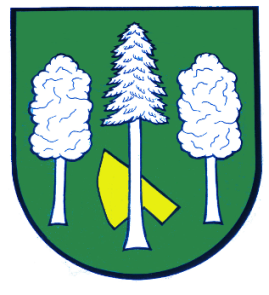 Hlášení ze dne 22. 05. 20231) V sobotu 27. 05. 2023 se na hřišti v Daskabátě koná již IV. přátelské utkání v malé kopané mezi horním a dolním koncem obce Daskabát. Začátek utkání je v 15:00 hodin. Všichni jste srdečně zváni. Občerstvení zajištěno. Při nepřízni počasí se akce odkládá na neurčito.2) Pojízdná prodejna ROSNIČKA oznamuje, že do naší obce se svojí prodejnou přijede v úterý 23. 05. 2023 v 10:45 hodin na místo Daskabát 
"u bývalých potravin" a v 11:15 hodin na místo Daskabát  "horní zastávka". Bude prodávat obvyklý sortiment krmiv pro domácí a hospodářská zvířata, drogistické potřeby a základní potraviny.3) Firma Českomoravský beton, betonárna Grygov, přijme pracovníka na pozici Míchač, disponent výroby čerstvého betonu. Jednosměnný provoz, mzda 
30-40 tisíc hrubého. Bližší informace přímo na betonárně v Grygově nebo 
na telefonním čísle 606 719 186 u paní Sklenářové.